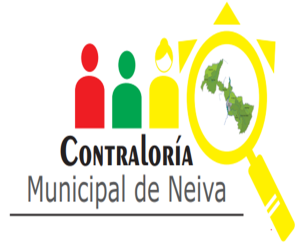     NOTIFICACION VENCIMIENTO DE POLIZA SOAT    NOTIFICACION VENCIMIENTO DE POLIZA SOATDirigido a:PROFESIONAL UNIVERSITARIOAdscrito a Secretaria General  CMNMe permito informar que la Póliza a continuación descrita, se encuentra próxima a vencer.Dirigido a:PROFESIONAL UNIVERSITARIOAdscrito a Secretaria General  CMNMe permito informar que la Póliza a continuación descrita, se encuentra próxima a vencer.POLIZA No.          : FECHA VENCIMIENTO  : VEHICULO            :ASEGURADORA             :MODELO              :PLACA                              :Lo anterior con el fin de realizar las acciones pertinentes al tema.Lo anterior con el fin de realizar las acciones pertinentes al tema.Nombre y FirmaCargo: (Conductor)Responsable de Notificación FirmaProfesional  UniversitarioRecibió Notificación 